CityLux d.o.o. za usluge, vl. Iva Štefanek                                                         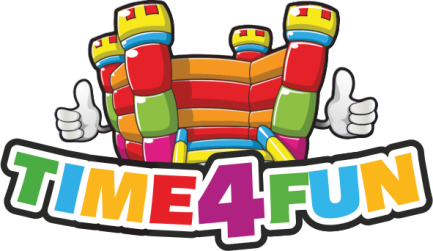 Velika Gorica, Slavka Kolara 58OIB: 61801551424kao Najmodavac s jedne strane (u daljnjem tekstu Najmodavac)i________________________________________OIB:____________________kao Najmoprimac s druge strane (u daljnjem tekstu Najmoprimac)sklopili su dana _____.___.2023.godine u ____________________ sljedeći:UGOVOR O NAJMUČlanak 1.1.1. Predmet ovog Ugovora jest uređenje međusobnih prava, obveza i uvjeta vezano za usluge davanja u najam napuhanca i ostale opreme ( dalje u tekstu: oprema) koja je u vlasništvu Najmodavca, a koju Najmoprimac dobiva na uporabu. 1.2. Popis opreme koju Najmoprimac uzima u najam nalazi se u Prilogu 1. Ovog Ugovora, koji se smatra sastavnim dijelom ovog Ugovora.Članak 2.2.1. Najmodavac se obvezuje Najmoprimcu dati na uporabu opremu ____________________________koja je u njegovom vlasništvu i koja je u ispravnom stanju za uporabu. 2.2. Najmoprimac se obvezuje Najmodavcu za uporabu opreme platiti najamninu u novčanom iznosu od ____________ EUR-a prema javno objavljenom cjeniku Najmodavca koji važi na dan sklapanja Ugovora. 2.3. Ugovorne strane suglasno utvrđuju da će Najmodavac predati Najmoprimcu opremu u najam u ugovorenom mjestu ______________________ dana _________________ u __________ sati, a da će ju Najmoprimac vratiti Najmodavcu na ugovorenom mjestu _________________________ dana __________________ u __________ sati.2.4. Ugovorne strane su suglasne da (ni)su ovim Ugovorom u iznos najamnine obuhvaćeni troškovi montaže, demontaže i prijevoza opreme do mjesta koje odredi Najmoprimac ako je tako dogovoreno. Ukoliko u iznos najamnine nisu obuhvaćeni troškovi montaže, demontaže i prijevoza, Najmoprimac je dužan platiti iznos od _________EUR-a Najmodavcu za tu pruženu uslugu.Članak 3.3.1. Ugovorne strane su suglasne da Najmodavac za vrijeme trajanja ovog Ugovora ima pravo nadzora nad opremom koju je predao na uporabu Najmoprimcu.3.2. Ugovorne strane suglasno utvrđuju da Najmoprimac preuzima u najam opremu bez materijalnih nedostataka koji bi smetali njezinoj ugovorenoj ili redovitoj uporabi, a Najmodavac jamči Najmoprimcu da oprema iz čl. 2 st. 1 ovog Ugovora nema pravnih ili stvarnih nedostataka koji bi smetali njezinoj uporabi.Članak 4.4.1. Najmoprimac je dužan čuvati opremu pažnjom dobrog domaćina.4.2. NAJMOPRIMAC SE SLAŽE DA JE KORIŠTENJE NAŠIH NAPUHANACA I OSTALE UNAJMLJENE OPREME NA NJEGOVU VLASTITU ODGOVORNOST.4.3. U slučaju da se oprema koja je predmet ovog Ugovora o najmu uništi, ošteti ili izgubi za vrijeme trajanja najma, Najmoprimac je dužan Najmodavcu nadoknaditi svu štetu koja mu je zbog uništenja, oštećenja ili gubitka opreme nastala i to neovisno o tome je li šteta na opremi ili gubitak opreme nastao krivnjom Najmoprimca, krivnjom treće osobe, višom silom ili slučajno.4.4. Najmoprimac je dužan platiti troškove popravka opreme kojeg će izvršiti Najmodavac u visini novčanog iznosa kojeg će slobodnom procjenom odrediti Najmodavac.4.5. O prouzročenoj šteti na opremi ili gubitku opreme Najmoprimac je dužan bez odgode obavijestiti Najmodavca.Članak 5.5.1. Ugovorne strane suglasno utvrđuju da je Najmoprimac upoznat s uvjetima uporabe opreme (UVJETI KORIŠTENJA) koji su sadržani u ovom Ugovoru i popratnim Prilozima Ugovora, kao i na mrežnim stranicama Najmodavca. Najmoprimac se obvezuje da će opremu upotrebljavati prema tehničkim normativima, pravilima struke i uputama Najmodavca.5.2. Ugovorne strane su suglasne da Najmoprimac može upotrebljavati opremu isključivo za ___________________________________________________________________________________.5.3. Unajmljena oprema vlasništvo je CityLux d.o.o.(Time4Fun) cijelo vrijeme trajanja najma.5.4. Najmoprimac potvrđuje da prihvaća odgovornost za svu unajmljenu opremu te je dužan svoje goste upoznati s ovim pravilnikom.5.5. Najmoprimac je dužan da se prema svoj unajmljenoj opremi odnosi s poštovanjem.5.6. Najmodavac nije odgovoran za bilo kakvu nesreću ili štetu na iznajmljenoj imovini.5.7. Najmodavac nije odgovoran  za  eventualne nezgode uzrokovane korištenjem iznajmljene opreme.
5.8. Svaka šteta nastala na unajmljenoj opremi, tijekom razdoblja unajmljivanja ići će na teret Najmoprimca.5.9. Korištenje unajmljene jedinice i opreme je isključivo na vlastitu odgovornost i uz stalan nadzor punoljetne odrasle osobe (18 godina ili više) te je ta osoba dužna spriječi nemarno ili grubo ponašanje ili namjernu grubu igru.5.10. Zabranjeno je korištenje unajmljene jedinice na napuhavanje za vrijeme napuhavanja ili ispuhavanja.5.11. Zabranjeno je isključivanje ventilatora (puhalice) dok je unajmljena jedinica na napuhavanje u upotrebi.5.12. Zabranjeno je unošenje obuće, nakita, broševa, oštrih predmeta, naočala ili bilo kakvih stvari koje bi mogle ozlijediti djecu ili ošteti unajmljenu jedinicu na napuhavanje  prilikom korištenja.5.13. Zabranjeno je unošenje i konzumiranje  hrane ili pića u jedinici na napuhavanje, kako bi se izbjegla mogućnost gušenja i nered.5.14. Nije dozvoljeno unositi nikakve boje, igračke, konfete i sličnu opremu koja radi nered ili ostavlja mrlje na opremi na napuhvanje. 5.15. Dobna granica za korištenje unajmljene jedinice na napuhavanje je 3-14 godina.5.16. Djeca se ne smiju penjati, sjediti ili vješati na zaštitnim mrežama ili zidovima unajmljene jedinice na napuhavanje.5.17. Upozorite djecu da prevrtanje preko glave može biti opasno jer mogu zadobiti teže ozljede leđa, vrata ili kralježnice.5.18. Ne dozvolite djeci da poskakuju na prednjoj sigurnosnoj stepenici. Sigurnosna stepenica je da pomogne korisnicima u sigurnom pristupu ili odstupanju s jedinice.5.19. Potrebno se pridržavati izdanih uputa o maksimalnom broju djece i maksimalnoj dopuštenoj težini koju unajmljena jedinica na napuhavanje podržava.5. 20. Osigurajte da unajmljena jedinica za napuhavanje nije pretrpana. Ograničite broj korisnika kako bi se svakom djetetu omogućilo dovoljno prostora za sigurnu igru.5.21. Pokušajte izbjeći da velika i mala djeca koriste unajmljenu jedinicu za napuhavanje u isto vrijeme.5.22. Uzmite u obzir zdrastveno stanje djece koja koriste unajmljenu jedinicu na napuhavanje. ASMATIČARI I DJECA SA POSEBNIM POTREBMA ZAHTJEVAJU DODATAN NADZOR DOK SE KORISTE UNAJMLJENOM JEDINICOM NA NAPUHAVANJE.5.23. Zabranjeno je pušenje, paljenje vatre ili roštilja na udaljenosti manjoj od 10 metara od unajmljene jedinice na napuhavanje.5.24. Ne prskajte vodu u blizini električnih ventilatora (puhalica).5.25. Zabranjen je pristup životinjama ili kućnim ljubimcima. 5.26. U slučaju kiše potrebno je udaljiti djecu, isključiti i skloniti ventilator (puhalicu) na suho, preklopiti unajmljenu jedinicu na napuhavanje ili ju prekriti zaštitnom podlogom. Kada je moguća ponovna upotreba, ponovno upalite ventilator i obrišite eventualno nastalu vlagu.5.27. Unajmljena jedinica na napuhavanje  se NE SMIJE koristiti za vrijeme jakog vjetra.5.28. Ukoliko se unajmljena jedinica na napuhavanje pravilno ne zbrine tijekom vremenskih neprilika, Najmoprimac snosi trošak u iznosu od 50€.5.29. Najmoprimac je dužan, unajmljenu jedinicu na napuhavanje smjestiti na ravnu površinu bez oštrih predmeta, te osigurati dostupnu električnu energiju.5.30. Ventilator (puhalicu) NIKAD ne isključujte dok je unajmljena jedinica za napuhavanje u upotrebi!5.31. Ventilator (puhalica) MORA raditi cijelo vrijeme korištenja unajmljene jedinice na napuhavanje.5.32. Imajte na umu ako se unajmljena jedinica na napuhavanj ili ostala unajmljena oprema uprlja ili ošteti, zbog zanemarivanja ili nepravilnog korištenja Najmoprimca, Najmoprimac je dužan podmiriti cjelokupni trošak popravka ili čišćenja.5.33. Ako jedinica za napuhavanje bilo iz kojih razloga padne, odmah je napustite kako biste izbjegli ozljede i nazovite nas na telefon 095 901 2523 ili 095 44 44 500.Članak 6.6.1. U slučaju da se oprema koja je predmet ovog Ugovora za vrijeme vremenskih neprilika (kiša, snijeg, tuča, jak vjetar i sl.) ne makne s otvorenog prostora i ne zbrine u zatvoreno i suho mjesto zaštićeno od vremenskih neprilika, Najmoprimac je dužan platiti Najmodavcu ugovorni iznos u visini od 50 EUR-a.6.2. U slučaju da Najmoprimac zakasni s preuzimanjem opreme od Najmodavca ili s predajom opreme Najmodavcu protivno ugovornim odredbama i ugovorenom terminu za primopredaju opreme, Najmodavac ima pravo naplatiti ugovorni iznos od Najmoprimca u iznosu od 100 EUR-a za svaki dan kašnjenja. Članak 7.7.1. Ugovorne strane suglasno utvrđuju da Najmoprimac opremu koja je predmet ovog Ugovora ne može dati u podnajam ili je po nekoj drugoj osnovi prepustiti trećoj osobi na uporabu bez prethodne pisane suglasnosti Najmodavca.Članak 8.8.1. Ugovorne strane suglasno utvrđuju da Najmoprimac nema pravo raskinuti Ugovor na dan rezervacije ili za vrijeme uporabe opreme u ugovorenom terminu u slučaju da tada dođe do nepovoljnih vremenskih prilika jer se radi o okolnostima koje su se mogle predvidjeti prije dana rezervacije.8.2. Ugovorne strane suglasno utvrđuju da Najmoprimac ima pravo otkazati ugovor/rezervaciju bez naknade štete Najmodavcu u slučaju nepovoljnih vremenskih uvjeta 3 dana prije dana korištenja unajmljene opreme.8.3. U slučaju da Najmoprimac grubo krši ili ne ispunjava ugovorne obveze Najmodavac je ovlašten u svako doba, bez otkaznog roka, otkazati Ugovor o najmu u pisanom obliku ili u usmenom obliku.8.4. U slučaju raskida ili otkaza Ugovora Najmoprimac je dužan Najmodavcu bez odgode, a najkasnije u roku od 24 sata vratiti opremu u posjed.Članak 9.9.1. U slučaju spora, stranke će spor pokušati riješiti mirnim putem, a u slučaju sudskog spora proizašlog iz ovog ugovora, ugovaraju nadležnost Općinskog građanskog suda u Velikoj Gorici.9.2. Ugovor se sastavlja u 2 (dva) primjerka, od kojih svaka strana zadržava 1 (jedan) primjerak.9.3. Svojim potpisom, Najmoprimac potvrđuje da je upoznat sa uvjetima najma, načinom rukovanja iznajmljenom opremom i opasnostima uzrokovanim nepravilnim korištenjem opreme.Najmodavac                                                                            Najmoprimac____________________                                                      ____________________CityLux d.o.o., vl. Iva ŠtefanekPrilog 1.POPIS IZNAJMLJENE OPREME:Napuhanac (dvorac na napuhvanje) s transportnom vrećomVentilator ( puhalica) -            Zaštitna podloga ( cerada )Klinovi za učvršćivanjeUže za stabilizacijuGurtna- remen ili traka za vezanje teretaLoptice (dodatak za napuhance)